                Protokoll fört vid styrelsemöte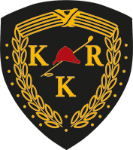                 Kungsbacka ridklubb 849400-2533, 13 april 2021 via TeamsNärvarande:Nils AndréassonJohan GertssonMaria EkbladIngela HjältFredrik GöstFredrik KollbergChristine SvanholmAnna HanellWilma VallöfLollo Paris	adj.Helena Heuman adj i § 4Ej närvarandeViktoria ErikssonPeter Liljedorff§ 1 	Ordförande förklarar mötet öppnat§ 2	Föregående mötes protokoll kompletteras med Johan Gertsson att justerar protokollet. Protokollet godkännes och läggs till handlingarna.§ 3	Till att justera dagens protokoll utses Fredrik Kollberg.§ 4	Till dagens möte har föreningens ekonom Helena Heuman inbjudits. Helena har ombetts presentera upplägget av föreningens budget- och uppföljningsprocess. Denna presentation är ett led i den allmäna beskrivning av KRKs sammantagna vereksamhet som genomförs främst för styrelsens nyvalda ledamöter.	Helena går igenom föreningens budgetprocess och redovisar dess utfall för Q1. Föreningens ekonomi följer väl den alternativa budget som upprättats att gälla under pandemin. Helena framför att hon ser positivt på det arbete som föreningen lagt ner med de ekonomiska frågorna under de senaste åren. Detta har gett en stabilitet avseende såväl soliditet som likviditet.Förslag framförs även om att upprätta en prioriteringsordning för kommande investeringar.	Resultatet för Q1 följer den upprättade pandemialternativa budgete.	Ordf tackar Helena för bra stöd till föreningen och för ett ptofessionellt arbete samt för deltagandet i dagens möte.§ 5	Verksamhetschefen, VC, går igenom den i förväg utsända verksamhetsrapporten	Att särskilt noteras;Att mycket uppskattade ridkurser genomförts under skolans påsklovAtt en bland personalen testats poristivt för covid-29. Föreningen vidtar rekommenderade och fastställda åtgärder inom verksamhetenAtt mögelsaneringen av kontor och omklädningsrum har en större spridning än tidigare bedömning och kommer att ta längre tid att åtgärda, kommunen planerar de kommande åtgärderna. Andra planerade insatser kommer att påverkas negativt av den nya situationen.Att vi, efter det nationella tävlingsstoppet, kommer att arrangera den första tävlingen för yrkesverksamma den 18/4.Verksamhetsinformationen bilägges protokollet.§ 6	Frågan om såväl långsiktiga- som kortsiktiga investeringar, dess ekonomi och prioriteringar diskuterades.	Beslutades att tillsätta en grupp bestående av VC, ordf, v ordf samt någon ytterligare som får i uppdrag att ta fram en masterplan för anläggningens utveckling med sikte på föreningens vision. Denna plan skall presenteras för styrelsen den 14 sept.§ 7	Frågorna rörande vattenförsörjningen till föreningens anläggning diskuterades. Särskilt togs problemen med vattenförsörjning från sjön, vattentillgång i lösdriften, tappkran för vatten i hagarna samt bevattning av tävlingspaddocken.	Beslutades 	Att VC tar förnyad kontakt med kommunen för att, inför vår och sommar, lösa vattenförsörjningenAtt en grupp bestående av VC, Anna Hanell och Fredrik Göst får i uppdrag Att Iordningställa vattenförsörjningen från sjön Att utreda, komma med förslag till lösning samt kostnadsförslag påSpecifikt vattensystem för tävlingspaddocken, samt kostnad härförDiskutera och effektuera en bredare lösning på vattenkopparna i lösdriften.Frågan kring vattenbegjutningen av tävlingspaddocken skall presenteras för styrelsen den 11 maj § 8	VC redovisar att några av de timengagerade ridlärarna aviserat att frånträda sina uppdrag. Beslutade styrelsen efter diskussion att uppdra åt VC att annonser en ev två fasta tjänster med flexibel tjänstgöringsgrad. Uppdras åt VC att efter en första behandling av frågan åtrerföra ärendet till styrelsen när förutsättningar för beslut föreligger.§ 9	VC redovisar kring den pågående mögelsaneringen. Spår av mögel har konstaterats på andra platser i byggnaden varför en mer omfattande sanering och renovering av lokalerna kommer att bli nödvändiga. Med anledning av denna förvärrade skada och de utökade kostnaderna kommer åtgärder som kommunen planerat genomföra med sargen i ridmanegen att genomföras som enklare punktreparationer. Samverkansmöte med kommunen kring den förändrade mögelsituationen kommer att hållas inom kort. Beslutades att ordförande tillsammans med VC deltar vid denna träff.§ 10	Vice ordförande Wilma Vallöf i KUSE redovisade på ett heltäclande sätt de tankar och de aktiviteter som KUSE planerar ett genomföra. Wilma påtalade de svårigheter som finns för verksmaheten under pågående epedimi. KUSE kommer att genomföra de aktiviteter som är lämpliga efter rådande omständigheter. Wilma berättade även att intresset för engagemang och intresse för KUSA har ökat och att dess styrelse ser prositivt på framtiden. Styrelsen tackar för rapporten och framför sina lovord för den verksamhet som bedrivs under dessa svåra tider och ser med tillförsikt fram mot framtiden med den energi som finns inom föreningen.§ 11	Eftersom inga ytterligare frågor finns på dagordningen förklarade ordf mötet avslutat.	Nästa styrelsemöte hålls den 11 maj kl 18.00 TeamsVid protokollet 16/4 2021			Protokollet justerasNils Andréasson			Nils Andréasson / Maria Ekblad